от 28 августа 2015г.  № 256  ПостановлениеО признании многоквартирных жилых домов аварийными и подлежащими сносу         В соответствии со ст.15 и 32 Жилищного кодекса Российской Федерации, постановлением Правительства Российской Федерации от 28 января 2006 года №47  «Об утверждении Положения о признании помещения жилым помещением, жилого помещения непригодным для проживания и многоквартирного дома аварийным и подлежащим сносу» на основании заключений 1,2,3,4,5,6 от 27 августа  2015 года Межведомственной комиссии по признанию помещения жилым помещением, жилого помещения непригодным для проживания и многоквартирного дома аварийным и подлежащим сносу,                                                  ПОСТАНОВЛЯЮ:Признать аварийным и подлежащим сносу многоквартирные дома, расположенные по адресам:- Республика Марий Эл, Моркинский район,  п. Морки,  ул. Гоголя, д.13;- Республика Марий Эл, Моркинский район, п. Морки, ул. Ленина, д.3;-Республика Марий Эл, Моркинский район, п. Морки,  ул. Мира,  д.30;- Республика Марий Эл, Моркинский район,  п. Морки,  ул. Советская, д. 59;     - Республика Марий Эл, Моркинский район, п. Морки,  ул. Соловьева, д.4.        Глава администрации МО «Городское поселение  Морки»                     В.А.Борисов«Морко ола сынан илем»муниципальный      образованийынадминистрацийже»муниципальныйучреждений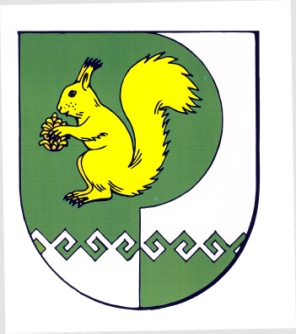 Муниципальноеучреждение«Администрациямуниципальногообразования«Городское поселениеМорки»